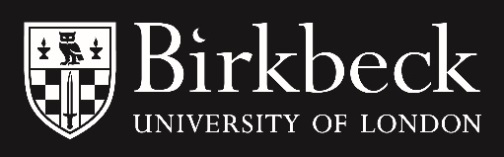 BGRS Student-led Training Initiatives 
Expression of interest formPlease return this form by email to graduateresearchschool@bbk.ac.uk by 27 September 2019Working titleBrief descriptionName of research studentEmail addressStudent numberPhD ProgrammeDepartmentPlease provide a title to describe your training initiativePlease briefly describe your training idea. Initiatives should primarily be of benefit to postgraduate research students.[Maximum 250 words] 